First Name of Application CV No 1681614Whatsapp Mobile: +971504753686 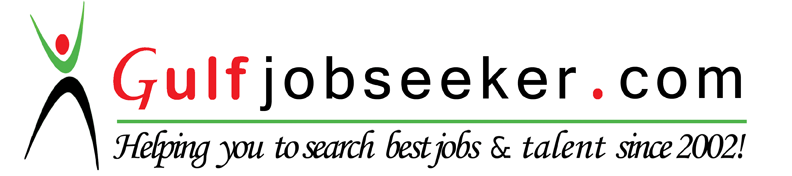 To get contact details of this candidate Purchase our CV Database Access on this link.http://www.gulfjobseeker.com/employer/services/buycvdatabase.phpCAREER OBJECTIVELooking forward to an opportunity in an environment where I can make a difference, and not just be another number on the payroll, having the energetic pace and ability to scale the peaks of professional excellenceHIGHLIGHTS Customer service 				Proficient communicator Telephone skills					Follows protocols Results-focused					Detail oriented  Accurate and efficient 				proactiveOrganized PROFILEDATE OF BIRTH				:		16th of December 1983GENDER				:		MaleNATIONALITY				:		Sri LankanCURRANTLY LIVING 			:		DubaiMARITAL STATUS			:		SingleVISA TYPE				:		Employment Visa (finishes 0on December 21) WORKING EXPERIENCE FLOOR SUPERVISOR							  2014 OCT TO PRESENTKOYLA CAFFE AND LOUNGE – OUD METHA,	DUBAI	  RESPONSIBILITIES Shift handlingGreet the guests and help them to find their perspective seatsHandling much pressure and stress and overcrowded situations Answer the telephone in a timely and professional manner Make reservation over the phone and in personAnticipate and address guest's needsSuccessfully achieving the given target salesHandling guest's complains Serving food and beveragePrepare daily inventory Assist with new partner training by positively reinforcing successful performance and giving  respectful and encouraging coaching as needed  STAFF CREW 								2011 JAN TO 2014 JANTRAINEE SUPERVISOR						2014 JAN TO 2014 JULBURGER KING - QATARRESPONSIBILITIESensure approved policies are procedures are adhered and maintained  maintains adequate inventory to ensure adequate quantities are maintained   Investigate and resolves food quality, employee and service complains Inspect dining area and ensure cleanliness  Serving food and beverage  	Completes requires paper works and recording of transactions        BUSINESS DEVELOPMENT OFFICER 						2009 AUG TO 2011 JANNATIONS TRUST BANK (PLC) – SRI LANKARESPONSIBILITIESTo provide key market information on competitors Assist in the implementation of sales and marketing strategies Assist in resolving specifics default transactions on request Promoting credit cards and loansManage sales, transactions delivery of company's product and services Identify and qualify new customers based on company's  business model and guidelines  Initiate and build relationship with customers through phone, marketing mailer campaign, in contacts, and presentations ACADEMIC QUALIFICATIONS	ORDINARY LEVEL			:	 Lalith Athulathmudalli College 	(Sri Lanka)ADVANCE LEVEL				: 	 lalith Athulathmudalli College 	 (Sri Lanka)						(In commerce stream)DIPLOMA IN ENGLISH			:	American National College 	(Sri Lanka) DIPLOMA IN COMPUTER STUDIES	:	American National College	 (Sri Lanka)COMPUTER LITERACY 	 Proficient in MS – Office Power point, Outlook, excellent typing skills and Experience in Data Entry DISTINCTIVE CAPABILITIES Comprehensive problem solving abilities, excellent verbal and written communication skills, Ability to deal with people from varied cultural background, excellent in multi-tasking, can handle stress, willingness to learn, Team facilitator, Leadership qualitiesDECLARATION I hereby declare that all statements made hereinabove are true, complete and correct and are not false or misleading. i understand that in the event of any information so furnished being Found false or in correct or misleading the organization shall be at liberty to dismiss me form its service (if selected) besides proceeding against me for giving false and incorrect Statement under the appropriate lawSignature	:Name		:Date		: